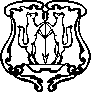 ЕНИСЕЙСКИЙ ГОРОДСКОЙ СОВЕТ ДЕПУТАТОВКрасноярского краяРЕШЕНИЕ                          «        »           20___                    г. Енисейск                                         № _______Об утверждении Порядка выплаты лицам, замещающим муниципальные должности на постоянной основе, денежной компенсации за неиспользованный отпуск в муниципальном образовании городской округ город Енисейск Красноярского края В соответствии со статьей 86 Бюджетного кодекса Российской Федерации, статьями 35, 40 Федерального закона от 06.10.2003 № 131-ФЗ «Об общих принципах организации местного самоуправления в Российской Федерации», статьями 2, 5 Закона Красноярского края от 26.06.2008 № 6-1832 «О гарантиях осуществления полномочий лиц, замещающих муниципальные должности в Красноярском крае», руководствуясь статьей 49.2 Устава города Енисейска, Енисейский городской Совет депутатовРЕШИЛ:Утвердить Порядок выплаты лицам, замещающим муниципальные должности на постоянной основе, денежной компенсации за неиспользованный отпуск в муниципальном образовании городской округ город Енисейск Красноярского края, согласно приложению.Настоящее Решение вступает в силу с момента опубликования в печатном средстве массовой информации «Информационный бюллетень города Енисейска Красноярского края», подлежит размещению на официальном интернет-портале органов местного самоуправления города Енисейска www.eniseysk.com.Контроль за исполнением Решения возложить на комиссию по социальным вопросам, обеспечению законности, правопорядка, и общественной безопасности.Приложение к Решению Енисейского городского Совета депутатов от _______№_____ПОРЯДОК ВЫПЛАТЫ ЛИЦАМ, ЗАМЕЩАЮЩИМ МУНИЦИПАЛЬНЫЕ ДОЛЖНОСТИ НА ПОСТОЯННОЙ ОСНОВЕ, ДЕНЕЖНОЙ КОМПЕНСАЦИИ ЗА НЕИСПОЛЬЗОВАННЫЙ ОТПУСК В ГОРОДСКОМ ОКРУГЕ ГОРОД ЕНИСЕЙСК КРАСНОЯРСКОГО КРАЯ1. Общие положения1.1. Настоящий Порядок выплаты лицам, замещающим муниципальные должности на постоянной основе, денежной компенсации за неиспользованный отпуск в городском округе город Енисейск Красноярского края (далее — Порядок) разработан в соответствии с Бюджетным кодексом Российской Федерации, Федеральным законом от 06.10.2003 № 131-ФЗ «Об общих принципах организации местного самоуправления в Российской Федерации», Законом Красноярского края от 26.06.2008 № 6-1832 «О гарантиях осуществления полномочий лиц, замещающих муниципальные должности в Красноярском крае», Уставом города Енисейска.1.2. Денежная компенсации за неиспользованный отпуск в городском округе город Енисейск Красноярского края (далее — денежная компенсация) выплачивается лицам, замещающим муниципальные должности на постоянной основе, в городском округе город Енисейск Красноярского края (далее – город Енисейск) при прекращении полномочий (в том числе досрочно), а также при замене денежной компенсацией части ежегодного оплачиваемого отпуска, превышающей установленную минимальную продолжительность ежегодного оплачиваемого отпуска, или любого количества дней из этой части.2. Порядок и размер выплаты денежной компенсации лицам, замещающим муниципальные должности на постоянной основе, при прекращении полномочий (в том числе досрочно)2.1. Выплата денежной компенсации лицам, замещающим муниципальные должности на постоянной основе, при прекращении полномочий (в том числе досрочно) осуществляется в соответствии с решением Енисейского городского Совета депутатов (далее – Совет депутатов) о выплате денежной компенсации, принимаемого в следующих случаях:проведения первой сессии вновь избранного состава Совета депутатов;вступления в должность вновь избранного главы города Енисейска;истечения срока полномочий, лиц, замещающих муниципальные должности на постоянной основе в контрольно-счетной палате города Енисейска;принятия решения Енисейским городским Советом депутатов о досрочном прекращении полномочий депутата Енисейского городского Совета депутатов, главы города Енисейска, председателя контрольно-счётной палаты города Енисейска, аудитора контрольно-счётной палаты города Енисейска.При принятии решения о выплате денежной компенсации учитывается заключение комиссию по социальным вопросам, обеспечению законности, правопорядка, и общественной безопасности Совета депутатов (далее - депутатская комиссия), в котором должны содержаться выводы о возможности выплаты денежной компенсации конкретному лицу, замещающему муниципальную должность на постоянной основе, о количестве дней, подлежащих денежной компенсации, а также о размере денежной компенсации. 2.2. Председатель Совета депутатов не позднее дня, следующего за днем наступления случаев, указанных в абзацах втором, третьем пункта 2.1. настоящего Порядка, направляет в администрацию города Енисейска (далее - уполномоченный орган) запрос о предоставлении документов, подтверждающих продолжительность ежегодного оплачиваемого отпуска, неиспользованного лицом, замещающим муниципальную должность на постоянной основе, а также расчет размера денежной компенсации.Уполномоченный орган, в лице отдела кадровой и организационной работы администрации города Енисейска в течение трех рабочих дней со дня получения запроса направляет документы, предусмотренные настоящим пунктом, в Совет депутатов для последующей передачи в депутатскую комиссию.2.3. Документы, предусмотренные абзацем вторым пункта 2.2 Порядка, подлежат рассмотрению депутатской комиссией в течение пяти рабочих дней со дня их поступления. По итогам их рассмотрения депутатская комиссия подготавливает заключение, предусмотренное абзацем четвертым пункта 2.1. настоящего Порядка.2.4. Вопрос о выплате денежной компенсации за неиспользованный отпуск лицам, замещающим муниципальные должности на постоянной основе, рассматривается Советом депутатов на ближайшей сессии. Копия решения о выплате денежной компенсации, либо о мотивированном отказе в выплате денежной компенсации направляется лицу, замещающему муниципальную должность на постоянной основе в течение трех рабочих дней с даты принятия соответствующего решения.2.5. Выплата денежной компенсации осуществляется не позднее 10 рабочих дней со дня принятия соответствующего решения Советом депутатов.2.6. Выплата денежной компенсации, предусмотренной настоящим разделом, осуществляется за счет средств местного бюджета.3. Порядок и размер выплаты денежной компенсации лицам, замещающим муниципальные должности на постоянной основе, в период исполнения ими полномочий при замене денежной компенсацией части ежегодного оплачиваемого отпуска, превышающей установленную минимальную продолжительность ежегодного оплачиваемого отпуска, или любого количества дней из этой части3.1. Выплата денежной компенсации лицам, замещающим муниципальные должности на постоянной основе, в период исполнения ими полномочий при замене денежной компенсацией части ежегодного оплачиваемого отпуска, превышающей установленную минимальную продолжительность ежегодного оплачиваемого отпуска, или любого количества дней из этой части, осуществляется на основании решения Совета депутатов, с учетом заключения, принимаемого депутатской комиссии, по итогам рассмотрения заявления лица, замещающего муниципальную должность на постоянной основе, о выплате денежной компенсации. 3.2. Заявление о выплате денежной компенсации направляется или подается в Совет депутатов, лицом, замещающим муниципальную должность на постоянной основе, в письменной форме нарочно или заказным письмом с уведомлением о вручении.Заявление должно содержать указание на период неиспользованного отпуска, за который лицо, замещающее муниципальную должность на постоянной основе, просит выплатить денежную компенсацию.К заявлению о выплате денежной компенсации, предусмотренному настоящим пунктом, могут быть представлены иные документы, подтверждающие право лица на денежную компенсацию за неиспользованный отпуск.3.3. Принятие решение о назначении денежной компенсации лицам, замещающим муниципальные должности на постоянной основе, при замене денежной компенсацией части ежегодного оплачиваемого отпуска, превышающей установленную минимальную продолжительность ежегодного оплачиваемого отпуска, или любого количества дней из этой части, а также ее выплата осуществляются в порядке, предусмотренном пунктами 2.2. - 2.5. настоящего Порядка.3.4. Выплата денежной компенсации, предусмотренной настоящим разделом, осуществляется за счет средств местного бюджета при наличии экономии фонда оплаты труда муниципального образования городского округа города Енисейска Красноярского края.Пояснительная запискак проекту решения Енисейского городского Совета депутатов«Об утверждении Порядка выплаты лицам, замещающим муниципальные должности на постоянной основе, денежной компенсации за неиспользованный отпуск в муниципальном образовании городской округ город Енисейск Красноярского края»1. Общая характеристика состояния нормотворчества в сфере правового регулирования отношений, изложенных в проектеВ соответствии со статьями 30, 32 Устава города Енисейска определено, что Городской Совет по вопросам, входящим в его компетенцию, принимает решения.Действующим правовым актом, определяющим порядок внесения в Енисейский городской Совет депутатов проектов правовых актов, является Решение Енисейского городского Совета депутатов от 17.02.2016 №5-49 «Об утверждении Положения о порядке внесения в Енисейский городской Совет депутатов проектов муниципальных правовых актов, перечне и форме прилагаемых к ним документов».2. Обоснование необходимости принятия проектаВ соответствии с подпунктом 2 части 1 статьи 2 Закона Красноярского края от 26 июня 2008 № 6-1832 «О гарантиях осуществления полномочий лиц, замещающих муниципальные должности в Красноярском крае» (далее – Закон края № 6-1832) Уставом муниципального образования лицу, замещающему муниципальную должность на постоянной основе, может гарантироваться право на своевременное и в полном объеме получение денежного вознаграждения.Статьей 5 Закона № 6-1832 предусмотрено, что лицо, замещающее муниципальную должность на постоянной основе, имеет право на ежегодный оплачиваемый отпуск продолжительностью не более 52 календарных дней, а также на ежегодный дополнительный оплачиваемый отпуск, предоставляемый в соответствии с законодательством Российской Федерации в связи с работой в местностях с особыми климатическими условиями. Уставом муниципального образования может быть установлена минимальная продолжительность ежегодного оплачиваемого отпуска, используемого лицом, замещающим муниципальную должность на постоянной основе, в году, за который предоставляется ежегодный оплачиваемый отпуск. При этом минимальная продолжительность ежегодного оплачиваемого отпуска не может быть менее 28 календарных дней. Лицо, замещающее муниципальную должность на постоянной основе, имеет право на замену денежной компенсацией части ежегодного оплачиваемого отпуска, превышающей установленную минимальную продолжительность ежегодного оплачиваемого отпуска, или любого количества дней из этой части. При прекращении полномочий (в том числе досрочно) лицо, замещающее муниципальную должность на постоянной основе, имеет право на получение денежной компенсации за все неиспользованные отпуска.В соответствии с пунктом 4 статьи 86 Бюджетного кодекса Российской Федерации (далее – БК РФ) органы местного самоуправления самостоятельно определяют размеры и условия оплаты труда депутатов, выборных должностных лиц местного самоуправления, осуществляющих свои полномочия на постоянной основе, муниципальных служащих, работников муниципальных учреждений с соблюдением требований, установленных указанным кодексом.Расходные обязательства муниципального образования возникают в результате, в том числе, принятия муниципальных правовых актов по вопросам местного значения и иным вопросам, которые в соответствии с федеральными законами вправе решать органы местного самоуправления, а также заключения муниципальным образованием (от имени муниципального образования) договоров (соглашений) по данным вопросам (пункт 1 статьи 86 БК РФ).3. Развернутая характеристика целей и задач принятия проектаСтатьей 49.2. Устава города Енисейска определены гарантии осуществления полномочий и компенсации лицам, замещающим муниципальные должности на постоянной основе. Так согласно п.п. 1.4. п. 1, п. 2 ст. 49.2 Устава города Енисейска следует, что отдых, обеспечиваемый установлением нормальной продолжительности рабочего (служебного) времени, предоставлением выходных дней и нерабочих праздничных дней, а также ежегодного оплачиваемого отпуска продолжительностью 43 календарных дня, а также ежегодного дополнительного отпуска в связи с работой в местностях с особыми климатическими условиями, предоставляемого в соответствии с законодательством Российской Федерации, при этом минимальная продолжительность ежегодного оплачиваемого отпуска, в году, за который предоставляется ежегодный оплачиваемый отпуск, составляет 39 календарных дней.Лицо, замещающее муниципальную должность на постоянной основе, имеет право на замену денежной компенсацией части ежегодного оплачиваемого отпуска, превышающей установленную минимальную продолжительность ежегодного оплачиваемого отпуска, или любого количества дней из этой части.При прекращении полномочий (в том числе досрочно) лицо, замещающее муниципальную должность на постоянной основе, имеет право на получение денежной компенсации за все неиспользованные отпуска.Однако, на сегодняшний день Енисейским городским Советом депутатов не определён порядок выплаты лицам, замещающим муниципальные должности на постоянной основе, денежной компенсации за неиспользованный отпуск в муниципальном образовании городской округ город Енисейск Красноярского края.4. Основные отношения, регулируемые решениемПроект решения предлагается принять для того, чтобы урегулировать на территории порядок выплаты лицам, замещающим муниципальные должности на постоянной основе, денежной компенсации за неиспользованный отпуск в муниципальном образовании городской округ город Енисейск Красноярского края. 5. Место проекта в системе муниципальных правовых актовВ случае принятия проекта он будет являться муниципальным правовым актом, обязательным для исполнения лицами, замещающими муниципальные должности, и муниципальными служащими и др. лицами.6. Финансово-экономическое обоснование необходимости принятия проектаРеализация проекта не потребует дополнительные затраты из бюджета города, при обращении лиц замещающими муниципальные должности на постоянной основе,  за предоставлением денежной компенсации за неиспользованный отпуск.7. Прогноз социально – экономических и иных последствий принятия проекта: отсутствует	8. Перечень правовых актов, требующих внесения в них изменений, приостановления их действия или признания утратившими силу: отсутствуют.9. Информация об организациях и специалистах, подготовивших проект и пояснительную записку к немуПроект Решения и пояснительная записка к нему, подготовлены начальником отдела правовой работы и муниципального контроля, Евлановым Олегом Олеговичем._____________________ 						         Евланов О.О.Председатель городского Совета  депутатов                                                      Н.В. ЛобановаГлава города ЕнисейскаВ.В. Никольский  